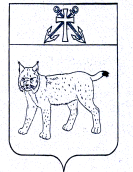 ПРОЕКТАДМИНИСТРАЦИЯ  УСТЬ-КУБИНСКОГО МУНИЦИПАЛЬНОГО ОКРУГАПОСТАНОВЛЕНИЕс. Устьеот                                                                                                                        № ___Об утверждении требований к качеству ритуальных услуг, предоставляемых специализированной службой по вопросам похоронного дела, согласно гарантированному перечню услуг по погребениюВ соответствии со статьей 9 Федерального закона от 12 января 1996 года  № 8-ФЗ "О погребении и похоронном деле", статьей 16 Федерального закона от 06 октября 2003 года № 131-ФЗ "Об общих принципах организации местного самоуправления в Российской Федерации", руководствуясь  статьей 42 Устава округа администрация округа ПОСТАНОВЛЯЕТ:1. Утвердить требования к качеству ритуальных услуг, предоставляемых специализированной службой по вопросам похоронного дела, согласно гарантированному перечню услуг по погребению (прилагается).2. Настоящее постановление вступает в силу  со дня  его официального опубликования и  распространяется на правоотношения, возникшие с 1 января 2023 года. Приложение 1к постановлению администрации округа                     от _____202_ №___Требования
к качеству ритуальных услуг, предоставляемых специализированной службой по вопросам похоронного дела, согласно гарантированному перечню услуг по погребениюГлава округа                                                                                                                                                                   И.В. Быков                                N п/пНаименование услугиТребования к качеству предоставляемых услуг1Оформление документов, необходимых для погребенияДля осуществления погребения специализированной службой по вопросам похоронного дела оформляется счет-заказ на транспортное обеспечение, рытье могилы, подноску тела (останков), захоронение тела (останков), который выдается супругу, близкому родственнику, иному родственнику, законному представителю умершего или иному лицу, взявшему на себя обязанность осуществить погребение2Предоставление и доставка гроба и других предметов, необходимых для погребенияГроб должен быть изготовлен из древесины, имеющей сертификат, подтверждающий ее санитарно-гигиеническую и экологическую безопасность. Гроб должен быть обит с наружной и внутренней сторон вгладь хлопчатобумажной тканью. Вместе с гробом должны быть предоставлены ритуальные покрывало и подушечка. Постельные принадлежности гроба должны быть выполнены из материалов, обеспечивающих впитывание продуктов разложения тела (останков) умершего и имеющих сертификаты, подтверждающие их санитарно-гигиеническую и экологическую безопасность. Доставка гроба должна осуществляться к месту нахождения умершего.3Перевозка тела (останков) умершего на кладбищеПредоставление исправного специально оборудованного транспортного средства должно осуществляться специализированной службой в сроки, согласованные с супругом, близким родственником, иным родственником, законным представителем умершего или иным лицом, взявшим на себя обязанность осуществить погребение. Перевозка гроба с телом (останками) умершего от места нахождения тела к месту погребения должна осуществляться на одном автокатафалке с соблюдением скорости, не превышающей 40 км/час.4ПогребениеПогребение должно осуществляться путем предания тела (останков) умершего земле (захоронение в могилу). Копка могилы включает в себя разметку места захоронения, расчистку места захоронения от снега в зимнее время, рытье могилы с использованием механических средств или вручную, зачистку могилы (если рытье производилось с использованием механических средств). Погребение умершего включает в себя закрытие крышки, опускание гроба в могилу, засыпку могилы грунтом, устройство надмогильного холма. На надмогильный холм устанавливается надгробный знак (деревянный крест, деревянная тумба) в зависимости от вероисповедания, на который прикрепляется табличка с указанием фамилии, имени, отчества, умершего.